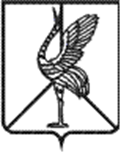 Совет городского поселения «Шерловогорское»РЕШЕНИЕ27 февраля  2015 года                                                                     № 228поселок городского типа Шерловая ГораОб утверждении Положенияо порядке согласования перепланировки и (или) переустройства  жилых помещений на территории городского поселения «Шерловогорское»В соответствии со ст. 25-28 Жилищного кодекса РФ, Федеральным законом от 06.10.2003 № 131-ФЗ «Об общих принципах организации местного самоуправления», п. 3 ст. 34 Устава городского поселения «Шерловогорское», Совет городского поселения «Шерловогорское» решил:1.Утвердить Положение о порядке согласования перепланировки и (или) переустройства  жилых помещений на территории городского поселения «Шерловогорское», согласно приложению.2. Признать утратившим силу постановление Главы городского поселения «Шерловогорское» от 06 июля 2006 года № 69 «О перепланировке и переоборудованию жилых и нежилых помещений в жилых домах и зданиях».3. Настоящее решение вступает в силу на следующий день после  дня его официального опубликования (обнародования).4.Настоящее решение разместить на официальном сайте администрации городского поселения «Шерловогорское» в информационно-телекоммуникационной сети «Интернет».Глава городского поселения«Шерловогорское»                                                                    Н.Ю. ЧернолиховаПРИЛОЖЕНИЕ к решению Совета городского                                                                                                       поселения «Шерловогорское»                                                                                                                          от 27 февраля 2015 г. № 228Положениео порядке согласования перепланировки и (или) переустройства  жилых помещений на территории городского поселения «Шерловогорское»I. Общие положения1. Настоящее Положение о порядке согласования перепланировки и (или) переустройства жилых помещений на территории городского поселения «Шерловогорское» (далее – Положение) разработано в соответствии с Жилищным кодексом Российской Федерации, Федеральным законом от 06.10.2003 N 131-ФЗ «Об общих принципах организации местного самоуправления в Российской Федерации», законодательством о градостроительной деятельности и иными нормативными правовыми актами.2. Настоящее Положение определяет процедуру согласования проведения перепланировки и (или) переустройства жилых помещений на территории городского поселения «Шерловогорское» муниципального района «Борзинский район» Забайкальского края.3. Переустройство жилого помещения представляет собой установку, замену или перенос инженерных сетей, санитарно-технического, электрического или другого оборудования, требующие внесения изменения в технический паспорт жилого помещения.4. Перепланировка жилого помещения представляет собой изменение его конфигурации, требующее внесения изменения в технический паспорт жилого помещения.II. Основание проведения переустройства и (или) перепланировки жилого помещения5. Переустройство и (или) перепланировка жилого помещения проводятся с соблюдением требований законодательства по согласованию с администрацией городского поселения «Шерловогорское» на основании принятого ей решения.6. Для проведения переустройства и (или) перепланировки жилого помещения собственник данного помещения или уполномоченное им лицо (далее по тексту - заявитель) непосредственно в администрацию городского поселения «Шерловогорское» либо через многофункциональный центр в соответствии с заключенным ими в установленном Правительством Российской Федерации порядке соглашением о взаимодействии представляет:1) заявление о переустройстве и (или) перепланировке по форме, утвержденной уполномоченным Правительством Российской Федерации федеральным органом исполнительной власти;2) правоустанавливающие документы на переустраиваемое и (или) перепланируемое жилое помещение (подлинники или засвидетельствованные в нотариальном порядке копии);3) подготовленный и оформленный в установленном порядке проект переустройства и (или) перепланировки переустраиваемого и (или) перепланируемого жилого помещения;4) технический паспорт переустраиваемого и (или) перепланируемого жилого помещения;5) согласие в письменной форме всех членов семьи нанимателя (в том числе временно отсутствующих членов семьи нанимателя), занимающих переустраиваемое и (или) перепланируемое жилое помещение на основании договора социального найма (в случае, если заявителем является уполномоченный наймодателем на представление предусмотренных настоящим пунктом документов наниматель переустраиваемого и (или) перепланируемого жилого помещения по договору социального найма);6) заключение органа по охране памятников архитектуры, истории и культуры о допустимости проведения переустройства и (или) перепланировки жилого помещения, если такое жилое помещение или дом, в котором оно находится, является памятником архитектуры, истории или культуры.7. Заявитель вправе не представлять документы, предусмотренные подпунктами  4 и 6 пункта  6 настоящего Положения, а также в случае, если право на переводимое помещение зарегистрировано в Едином государственном реестре прав на недвижимое имущество и сделок с ним, документы, предусмотренные подпунктом 2  настоящего Положения. Для рассмотрения заявления о переустройстве и (или) перепланировке жилого помещения администрация городского поселения «Шерловогорское» запрашивает следующие документы (их копии или содержащиеся в них сведения), если они не были представлены заявителем по собственной инициативе:1) правоустанавливающие документы на переустраиваемое и (или) перепланируемое жилое помещение, если право на него зарегистрировано в Едином государственном реестре прав на недвижимое имущество и сделок с ним;2) технический паспорт переустраиваемого и (или) перепланируемого жилого помещения;3) заключение органа по охране памятников архитектуры, истории и культуры о допустимости проведения переустройства и (или) перепланировки жилого помещения, если такое жилое помещение или дом, в котором оно находится, является памятником архитектуры, истории или культуры.8. Администрация городского поселения «Шерловогорское», не вправе требовать от заявителя представление других документов кроме документов, истребование которых у заявителя допускается в соответствии с пунктами 6 и 7 настоящего Положения. Заявителю выдается расписка в получении от заявителя документов с указанием их перечня и даты их получения администрацией городского поселения «Шерловогорское», а также с указанием перечня документов, которые будут получены по межведомственным запросам. В случае представления документов через многофункциональный центр расписка выдается указанным многофункциональным центром. Государственные органы, органы местного самоуправления и подведомственные государственным органам или органам местного самоуправления организации, в распоряжении которых находятся документы, указанные в пункте 7 настоящего Положения, обязаны направить в администрацию городского поселения «Шерловогорское», запрошенные ею документы (их копии или содержащиеся в них сведения). Запрошенные документы (их копии или содержащиеся в них сведения) могут представляться на бумажном носителе, в форме электронного документа либо в виде заверенных уполномоченным лицом копий запрошенных документов, в том числе в форме электронного документа. 9. Решение о согласовании или об отказе в согласовании должно быть принято по результатам рассмотрения соответствующего заявления и иных представленных в соответствии с пунктами 6 и 7 настоящего Положения документов администрацией городского поселения «Шерловогорское» не позднее чем через сорок пять дней со дня представления в администрацию городского поселения «Шерловогорское» документов, обязанность по представлению которых в соответствии с настоящей статьей возложена на заявителя. В случае представления заявителем документов, указанных в части 2 настоящей статьи, через многофункциональный центр срок принятия решения о согласовании или об отказе в согласовании исчисляется со дня передачи многофункциональным центром таких документов в орган, осуществляющий согласование.10. Администрация городского поселения «Шерловогорское» не позднее чем через три рабочих дня со дня принятия решения о согласовании выдает или направляет по адресу, указанному в заявлении, либо через многофункциональный центр заявителю документ, подтверждающий принятие такого решения. Форма и содержание указанного документа устанавливаются уполномоченным Правительством Российской Федерации федеральным органом исполнительной власти. В случае представления заявления о переустройстве и (или) перепланировке через многофункциональный центр документ, подтверждающий принятие решения, направляется в многофункциональный центр, если иной способ его получения не указан заявителем. 11. Предусмотренный пунктом 10 настоящего Положения документ является основанием проведения переустройства и (или) перепланировки жилого помещения. III. Отказ в согласовании переустройства и (или) перепланировки жилого помещения12. Отказ в согласовании переустройства и (или) перепланировки жилого помещения допускается в случае:1) непредставления определенных настоящим Положением документов, обязанность по представлению которых возложена на заявителя;2) поступления в администрацию городского поселения «Шерловогорское» ответа органа государственной власти, органа местного самоуправления либо подведомственной органу государственной власти или органу местного самоуправления организации на межведомственный запрос, свидетельствующего об отсутствии документа и (или) информации, необходимых для проведения переустройства и (или) перепланировки жилого помещения, если соответствующий документ не был представлен заявителем по собственной инициативе. Отказ в согласовании переустройства и (или) перепланировки жилого помещения по указанному основанию допускается в случае, если администрация городского поселения «Шерловогорское» после получения такого ответа уведомила заявителя о получении такого ответа, предложила заявителю представить документ и (или) информацию, необходимые для проведения переустройства и (или) перепланировки жилого помещения, которые не получены в порядке межведомственного взаимодействия, и не получила от заявителя такие документ и (или) информацию в течение пятнадцати рабочих дней со дня направления уведомления;3) представления документов в ненадлежащий орган;4) несоответствия проекта переустройства и (или) перепланировки жилого помещения требованиям законодательства;5) в случае самовольного переустройства и (или) перепланировки жилого помещения.13. Решение об отказе в согласовании переустройства и (или) перепланировки жилого помещения выдается или направляется заявителю не позднее чем через три рабочих дня со дня принятия такого решения и может быть обжаловано заявителем в судебном порядке.14. Последствия самовольного переустройства и (или) перепланировки жилого помещения устанавливаются в статье 29 Жилищного кодекса РФ.IV. Завершение переустройства и (или) перепланировки жилого помещения15. Завершение переустройства и (или) перепланировки жилого помещения подтверждается актом приемочной комиссии.16. Акт приемочной комиссии должен быть направлен администрацией городского поселения «Шерловогорское» в орган или организацию, осуществляющие государственный учет объектов недвижимого имущества в соответствии с Федеральным законом «О государственном кадастре недвижимости».____________________________________________